( الحديث والسيرة )الفهرسالسؤال الأول :اختاري الإجابة الصحيحة :إذا اردت الدخول على أحد فإني أستأذن :(    مرة واحدة     -     ثلاث مرات    -   أكرر الاستئذان إلى أن يفتح الباب   )إذا استأذنت بالدخول على أحد فإني أقول :(    أأدخل    -    السلام عليكم ، أأدخل    -    السلام عليكم  )___________________________________________________السؤال الثاني :أكملي الفراغات التالية :أستأذن قبل الدخول على أحد داخل البيت أو خارجه .........ثلاث............ مرات .لا اقف قبالة الباب عند ........... الاستئذان ..........أقول عند الاستئذان :.............. السلام عليكم ، أأدخل  ....................._____________________________________________السؤال الثالث :أجيبي عما يلي :بيني المواضع التي يشرع فيها الاستئذان؟............1.أستأذن إذا أردت الدخول إلى أحد البيوت ..................................................... ..............2.وفي بيتنا لا أدخل غرفة أحدٍ إلا باستئذان................................................... ..............................................................................................................* * *السؤال الأول :أكملي الفراغات التالية :عن أنس بن مالك رضي الله عنه قال :" لم يكن النبي صلى الله عليه وسلم : .......سباباً........... ، ........ولا فاحشاً.......... ، ........ولا لعاناً................. "الرسول صلى الله عليه وسلم أبعد الناس عن الكلام ......السيئ............معنى سبابا :....يعني لا يشتم الآخرين أو يعيرهم أو ينتقص منهم .........معنى لا فاحشاً :...لم يكن يتلكم بالكلام البذىء أو القبيح ............معنى لا لعانا :...فلم يلعن أحداً بعينه ، فاللعن هو دعاء بالطرد من رحمة الله......._____________________________________________السؤال الثاني :اختاري الإجابة الصحيحة :الصحابي الجليل عبدالله بن عمرو رضي الله عنه هو :عبدالله بن عمرو بن العاص القرشي رضي الله عنه .أنس بن مالك رضي الله عنه .عمر بن أبي سلمة رضي الله عنه.إذا سمعت أحداً يُكثر من السب والشتم فهذا يدل على أنه :مظلوم .سيء الخلق .قوي الحجة.* * *السؤال الأول :أكملي الفراغات التالية :كان النبي صلى الله عليه وسلم : كثير .............التبسم.........، و ..........لا يضحك........... بصوت مرتفع ، ويتبسم في وجوه ........أصحابه................ كان النبي صلى الله عليه وسلم إذا ضحك بانت ................نواجذه ..............  من غير أن يرفع بذلك .....صوتاً........................قال النبي صلى الله عليه وسلم : " و تبسمك في وجه أخيك .........صدقة............. "* * *السؤال الأول :أكملي الفراغات التالية :النبي صلى الله عليه وسلم كان .........يمازح .......... أصحابه ولا يقول إلا .......حقاً.............النبي صلى الله عليه وسلم يبتعد عن الباطل من .........الكذب........ والسخرية في ......مزاحه........... ولا يقول إلا ...........الحق......................يجب أن يكون المزاح بقدر و .......بصدق............... والحذر من الإكثار من .......المزاح.............___________________________________________السؤال الثاني :اختاري الإجابة الصحيحة :الكذب في المزاح سبب لحصول :( الفرح والسرور     -   الألفة والمحبة     -     الإثم والسيئات    ) من الآثار السيئة للمزاح :(  الألفة والمحبة   -  الفرح والسرور  -    العداوة بين الاصدقاء وانتشار الكذب )                     * * *تم بحمد الله وتوفيقة( التـوحــيـد )الفهرسالسؤال الأول :أكملي الفراغات التالية :من تعظيم المسلم لأسماء الله وصفاته تعالى : أن لا يحلف إلا بها ....... أن لا يحلف بها إلا صادقاً............ج-........... أن لا يحلف بها إلا عند الحاجة إلى الحلف......من آثار الإيمان بأسماء الله وصفاته أن تُعبَّد الأسماء لله وحده :مثل عبد الله............. وعبد الرحمن................................ويحرم تعبيد الأسماء لغير الله مثل : عبد النبي............ وعبد الكعبة ..............****السؤال الأول : أكملي الفراغات التالية : تعريف الشرك : جعل شريك مع الله في .............ربوبيته................. و ............ألوهيته............... و ........أسمائه وصفاته..................... من خطورة الشرك : 1-........أن الله لا يغفره.................2- .........أن الشرك يحبط جميع الأعمال ، أي يبطلها.....................3-............أن الشرك يوجب الخلود في النار.......................ـــــــــــــــــــــــــــــــــــــــــــــــــــــــــــــــــــــــــــــالسؤال الثاني :صلِ من العمود ( أ ) بما يناسبه من العمود ( ب ):- من الأمثلة على الشرك :****السؤال الأول :اكملي الفراغات التالية :المشركون يتقربون الى معبوداتهم بأنواع ...........العبادات.............. ويتخذونهم ............شفعاء......... عند الله .من معبودات المشركين :............الكواكب.................... و ................الجن........................ و ..............الأشجار.............................****تم بحمد الله وتوفيقه( فـقـــــــــه )الفهرسالسؤال الأول :أكملي الفراغات التالية : عدد واجبات الصلاة.........8 .....  ومنها .....جميع التكبيرات ، غير تكبيرة الإحرام.............. و........قول ( رب اغفر لي رب اغفر لي ) بين السجدتين....................................الخشوع في الصلاة ه: هو ............عدم ............... انشغال  ................القلب.................... بغير ........الصلاة........................أقول في الركوع سبحان ربي ..........العظيم..........................أقول في السجود سبحان ربي ............الأعلى ..............................أقول ( ربي اغفر لي رب اغفر لي ) بين ...........السجدتين...................قول ( سمع الله لمن حمده ) للإمام  والمنفرد ، ........لا................. للمأموم .قول (  ربنا و لك .......الحمد................... ) للإمام والمأموم والمنفرد .ـــــــــــــــــــــــــــــــــــــــــــــــــــــــــــــــــــــــــــــــــــــــــــــــــــــــــــــــــــــــــــــــــــــــــــــــــــــــــــــــــــــــــــــــــــــــــــــــــــــــــــــــــــــــــــــــــــــــــــالسؤال الثاني :ضعي إشارة (  √ ) في المكان المناسب :* * *السؤال الأول :أجيبي عما يلي :ما معنى الكلمات التالية ؟* * *السؤال الأول :أكملي الفراغات التالية :أحفظ أذكار الصلاة ، وأحرص على أن أقولها بعد كل ......فريضة....................................الأفضل لمن لا يحفظ الأذكار أن يقرؤها من .........ورقة.............. أو ........كتاب................من احتاج للقيام بعد الصلاة مباشرة فإنه يقرؤها ........ما شياً........... أو ............راكباً............أقرأ بعد كل فريضة  آية ........الكرسي.........................قال الرسول  : " اللهم أنت ..........السلام...................... ومنك السلام تباركت يا ذا الجلال و .............الإكرام........................ ".__________________________________السؤال الثاني :أجيبي عما يلي :عللي  يستحب للمصلي عند انتهاء الصلاة ألا يُعجِّل في الانصراف ؟........ليقتدي بالنبي صلى الله عليه وسلم في المحافظة على الأذكار الواردة بعد الصلاة ........... ........ .........................................................................................................................اذكري واحد من الأذكار التي تقال بعد الصلاة ؟.........قراءة اية الكرسي .... قراءة ( سورة الاخلاص ، و سورة الناس ، وسورة الفلق ) ............. .....قول " لا إله إلا الله وحدة لا شريك له ، له الملك و له الحمد ، وهو على كل شيء قدير" 10 مرات بعد صلاة الفجر وصلاة المغرب ...........................................................................................                    * * *تم بحمد الله وتوفيقةالوحدةموضوع الدرسالصفحةالوحدة الأولىالدرس الأول : معاملة النبي صلى الله عليه وسلم لأهله وخدمه..الوحدة الثانيةالدرس الثاني : كيف كان النبي صلى الله عليه وسلم يأكل ويشرب..الوحدة الثانيةالدرس الثالث : من آداب الطعام ..الوحدة الثانيةالدرس الرابع : التنفس في الشراب..الوحدة الثانيةالدرس الخامس : الحمد بعد الطعام والشراب..الوحدة الثالثةالدرس السادس : صفة نوم النبي صلى الله عليه وسلم..الوحدة الثالثةالدرس السابع : أذكار النوم..الوحدة الرابعةالدرس الثامن : سلام النبي صلى الله عليه وسلم ..الوحدة الرابعةالدرس التاسع : استئذان النبي صلى الله عليه وسلم4الوحدة الخامسةالدرس العاشر : صفة كلام النبي صلى الله عليه وسلم6الوحدة السادسةالدرس الحادي عشر : صفة ضحك النبي صلى الله عليه وسلم8الوحدة السادسةالدرس الثاني عشر : صفة مزاح النبي صلى عليه وسلم9الدرسعنوان الدروسالصفحة               2     توحيد الأسماء والصفات ...3أسماء الله الحسنى ...4معاني أسماء الله الحسنى ...5أثر الإيمان بأسماء الله وصفاته في حياتنا .126الشرك وخطره .137مظاهر الشرك .14-  أ --  ب -الشرك في الربوبية (   2  ) كمن يدعو غير الله .الشرك في الألوهية (   1  )  كمن يزعم أن من المخلوقين من يدبر الكون مع الله .الشرك في الأسماء والصفات (   3  )  كمن شبّه الله بخلقه .الوحدةالمـوضــــوعالصفحةالوحدة الأولىالوحدة الثانيةالوحدة الثالثةالدرس الأول : منزلة الصلاة في الدين ..الوحدة الأولىالوحدة الثانيةالوحدة الثالثةالدرس الثاني : أوقات الصلوات المفروضة..الوحدة الأولىالوحدة الثانيةالوحدة الثالثةالدرس الثالث : صلاة الجماعة وقضاء الفوائت..الوحدة الأولىالوحدة الثانيةالوحدة الثالثةالدرس الرابع : آداب المسجد     ..الوحدة الأولىالوحدة الثانيةالوحدة الثالثةالدرس الخامس : أركان الصلاة..الوحدة الأولىالوحدة الثانيةالوحدة الثالثةالدرس السادس : واجبات الصلاة18الوحدة الأولىالوحدة الثانيةالوحدة الثالثةالدرس السابع : سورة الفاتحة19الوحدة الأولىالوحدة الثانيةالوحدة الثالثةالدرس الثامن : الذكر بعد الصلاة 21العبـــــــــــــادةالركنالواجبالتشهد الأول والجلوس له√التشهد الأخير√قول ( سبحان ربي العظيم ) في الركوع√الجلوس بين السجدتين√الكلمـــــــــةمعنــاهـــــــــــــاالحمد لله.......الثناء على الله بما له من كمال الصفات وجزيل الإنعام...............................................................................................................................يوم الدين........يوم الجزاء والحساب ، وهو يوم القيامة....................................................................................................................................................إياك نعبد.....نعبدك وحدك ، ولا نعبد أحداً غيرك..........................................................................................................................................................آمين.......اللهم استجب ، وهي ليست من الفاتحة............................................................................................................................................................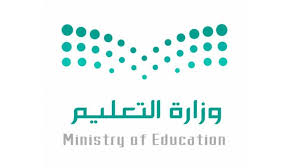 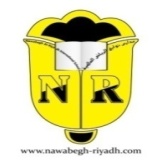 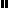 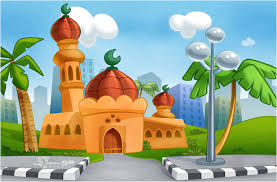 